附件激活使用医保电子凭证操作流程“国家医保服务平台”APP途径（一）注册激活：1．手机下载“国家医保服务平台”APP，点击中间【立即注册】按钮。2．根据提示，填写姓名、身份证号、并设置登录密码。确认信息准确无误后，点击【注册并登录】按钮。3．在光线充足的环境下，根据提示，作出相应动作，完成实名认证。4．注册完成后，进入APP首页，点击页面底部【二维码】图标激活医保电子凭证。5．点击【获取验证码】，将收到的验证码输入框内，然后点击【领取电子凭证】按钮。6．设置医保电子凭证密码，即可完成激活。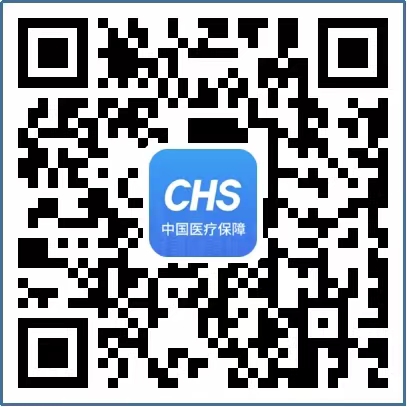 （扫码下载“国家医保服务平台”APP）（二）如何正确使用医保电子凭证：1．点击首页底部的【二维码】图标，出示个人专属的医保电子凭证。2．扫码成功后，能看到个人本次消费的相关费用明细。确定无误后，即可点击【确认支付】按钮，完成支付。微信、支付宝途径（一）微信途径1．打开微信，关注“我的医保”微信公众号；2．点击“激活医保凭证”完成激活；3．验证支付密码后，可以开通使用。（二）支付宝途径1．打开支付宝，搜索“医保电子凭证”；2．点击进入申领页面，选择参保城市；3．同意协议并领取；4．设置交易密码后完成申领。